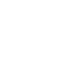 НОВООДЕСЬКА МІСЬКА РАДАМИКОЛАЇВСЬКОЇ ОБЛАСТІР І Ш Е Н Н ЯКеруючись пунктом 34 частини 1 статті 26 Закону України «Про місцеве самоврядування в Україні», пунктом «в» статті 12 Закону України «Про порядок виділення в натурі (на місцевості) земельних ділянок власникам земельних часток (паїв)»,  розглянувши лист повідомлення про поновлення договорів оренди земельних ділянок, міська рада  ВИРІШИЛА:Відмовити ТзДВ «Малинівка» у поновленні договорів оренди на земельні ділянки, кадастрові номери та площа:4824884600:17:000:0174 (згідно договору оренди), тепер 4824884600:17:000:0145 площею 1,2101 га;4824884600:08:000:0024 (згідно договору оренди), тепер4824884600:09:000:0016 площею 11,2037 га;4824884600:05:000:0005 (згідно договору оренди), тепер 4824884600:05:000:0136 площею 1,4400 га;4824884600:01:000:0006 та 4824884600:01:000:0007 (згідно договору оренди), тепер 4824884600:01:000:0163 площею 8,5500 га;4824884600:05:000:0061 (згідно договору оренди), тепер 4824884600:05:000:0137 площею 5,6064 га;4824884600:17:000:0177 площею 1,2100 га;4824884600:08:000:0027 площею 10,9703 га;4824884600:05:000:0046 площею 10,9467 га;4824884600:03:000:0049 площею 1,3779 га;4824884600:09:000:0026 площею 3,9736 гав межах території Новоодеської міської ради Миколаївського району Миколаївської області.Підстава – виділення земельних часток (паїв) їх власникам та спадкоємцям  відповідно Закону України «Про порядок виділення в натурі (на місцевості) земельних ділянок власникам земельних часток (паїв)».Контроль  за  виконанням  цього  рішення  покласти  на постійну  комісію міської ради з питань аграрно-промислового розвитку та екології. Міський  голова                                                    Олександр ПОЛЯКОВВід 05.05.2023 р. № 36м. Нова Одеса         XХІV (позачергова) сесія восьмого скликанняПро відмову ТзДВ «Малинівка» у поновленні договорів оренди на земельні ділянки